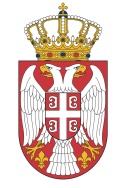 ЦЕНТАР ЗА ИСТРАЖИВАЊЕ НЕСРЕЋА У САОБРАЋАЈУБеоградКОНКУРСНА ДОКУМЕНТАЦИЈАЈАВНА НАБАВКА ДОБАРА - ГОРИВО -ГАСНО УЉЕ ЕКСТРА ЛАКО ЕВРО ЕЛЈН бр. 3/2019 фебруар 2019. годинеНа основу члана 39. и 61. Закона о јавним набавкама („Службени гласник РС” бр. 124/12, 14/15 и 68/15, у даљем тексту: Закон), члана 6. Правилника о обавезним елементима конкурсне документације у поступцима јавних набавки и начину доказивања испуњености услова („Службени гласник РС” бр. 86/2015),  Одлуке о покретању поступка јавне набавке, ЈН бр. 3/2019, брoj 404-00-20/2019-04-2 од 7. фебруара 2019. године и Решења о образовању комисије за јавну набавку, ЈН бр. 3/2019, број 404-00-20/2019-04-3 од 7. фебруара 2019. године, припремљена је:КОНКУРСНА ДОКУМЕНТАЦИЈАза јавну набавку горива - гасно уље екстра лако евро ЕЛЈН бр. 3/2019Конкурсна документација садржи:I  ОПШТИ ПОДАЦИ О ЈАВНОЈ НАБАВЦИ1. Подаци о наручиоцуНаручилац: Центар за истраживање несрећа у саобраћајуАдреса: Чакорска 6, 11000 БеоградИнтернет страница: www.cins.gov.rs2. Врста поступка јавне набавкеПредметна јавна набавка се спроводи у поступку јавне набавке мале вредности у складу са Законом и подзаконским актима којима се уређују јавне набавке.3. Предмет јавне набавкеПредмет јавне набавке  ЈН бр. 3/2019 је набавка добара –гориво – гасно уље екстра лако евро ЕЛ за потребе  Центра за истраживање несрећа у саобраћају.Назив и ознака из општег речника набавке: 09130000 – нафта и дестилатиПоступак јавне набавке се спроводи ради закључења уговора о јавној набавци. Конкурсна документација се може преузети интернет страници Наручиоца www.cins.gov.rs  и на Порталу јавних набавки  www.portal.ujn.gov.rs4.. Контакт (лице или служба) Лица за контакт:....................................................................................Марија МалиновићЕ - mail адреса (или број факса): …...................................marija.malinovic@cins.gov.rs II   ВРСТА, ТЕХНИЧКЕ КАРАКТЕРИСТИКЕ (СПЕЦИФИКАЦИЈЕ), КВАЛИТЕТ, КОЛИЧИНА И ОПИС УСЛУГА, НАЧИН СПРОВОЂЕЊА КОНТРОЛЕ И ОБЕЗБЕЂИВАЊА ГАРАНЦИЈЕ КВАЛИТЕТА, РОК ИЗВРШЕЊА ИЛИ ИСПОРУКЕ, ЕВЕНТУАЛНЕ ДОДАТНЕ УСЛУГЕ И СЛ.1. Врста и опис добараПредмет јавне набавке ЈН бр. 3/2019 је набавка горива – гасно уље екстра лако евро ЕЛ.Гориво мора задовољавати стандарде у погледу физичко - хемијских особина и квалитета предвиђене Правилником о техничким и другим захтевима за течна горива нафтног порекла („Службени гласник РС“ бр. 111/15, 106/16, 60/17, 117/17 и 120/17) и СРПС стандардима на које се Правилник позива.2. Начин, место и рок испорукеИспорука горива вршиће се у року не дужем од 3 (три) дана од дана пријема писаног захтева (маилом или факсом) Наручиоца.У цену набавке уља за ложење укључени су трошкови транспорта и испоруке предметног добра са свим неопходним пратећим услугама (истакање у складишну цистерну) на локацији Наручиоца, Центар за истраживање несрећа у саобраћају, Чакорска 6, Београд.3. Количина*Наручилац задржава право да одступи од процењене количине, односно уговор о јавној набавци ће бити закључен у висини процењене вредности предметне ове јавне набавке.4. ГаранцијаПонуђач је дужан да гарантује квалитет испоручених добара у складу са важећим прописима и стандардима која се односе на испоруку предметних добара. III ТЕХНИЧКА ДОКУМЕНТАЦИЈА И ПЛАНОВИОва јавна набавка не садржи техничку документацију и планове.IV  УСЛОВИ ЗА УЧЕШЋЕ У ПОСТУПКУ ЈАВНЕ НАБАВКЕ ИЗ ЧЛ. 75. И 76. ЗЈН И УПУТСТВО КАКО СЕ ДОКАЗУЈЕ ИСПУЊЕНОСТ ТИХ УСЛОВА ОБАВЕЗНИ УСЛОВИПраво на учешће у поступку предметне јавне набавке горива – Гасно уље екстра лако евро ЕЛ има понуђач који испуњава обавезне услове за учешће, дефинисане чланом 75. ЗЈН, а испуњеност обавезних услова за учешће у поступку предметне јавне набавке, понуђач доказује на начин дефинисан у следећој табели, и то:УПУТСТВО КАКО СЕ ДОКАЗУЈЕ ИСПУЊЕНОСТ УСЛОВАИспуњеност обавезних услова за учешће у поступку предметне јавне набавке горива –  гасно уље екстра лако евро ЕЛ,  наведних у табеларном приказу обавезних услова,  под редним бројем 1, 2, 3, 4 и 5 за учешће у поступку предметне јавне набавке, у складу са чл. 77. ст. 4. ЗЈН, понуђач доказује достављањем ИЗЈАВЕ (Образац 5. у поглављу VI ове конкурсне документације), којом под пуном материјалном и кривичном одговорношћу потврђује да испуњава услове за учешће у поступку јавне набавке из чл. 75. ст. 1. тач. 1) до 5), чл. 75. ст. 2. ЗЈН, дефинисане овом конкурсном документацијомУколико понуђач подноси понуду са подизвођачем, у складу са чланом 80. ЗЈН, подизвођач мора да испуњава обавезне услове из члана 75. став 1. тач. 1) до 5) ЗЈН. У том случају понуђач је дужан да за подизвођача достави ИЗЈАВУ подизвођача (Образац 6. у поглављу VI ове конкурсне документације), потписану од стране овлашћеног лица подизвођача и оверену печатом. Уколико понуду подноси група понуђача, сваки понуђач из групе понуђача мора да испуни обавезне услове из члана 75. став 1. тач. 1) до 5) ЗЈН. У том случају ИЗЈАВА (Образац 5  у поглављу VI ове конкурсне документације), мора бити потписана од стране овлашћеног лица сваког понуђача из групе понуђача и оверена печатом. Понуђач је дужан да без одлагања писмено обавести наручиоца о било којој промени у вези са испуњеношћу услова из поступка јавне набавке, која наступи до доношења одлуке, односно закључења уговора, односно током важења уговора о јавној набавци и да је документује на прописани начин.Наручилац може пре доношења одлуке о додели уговора да затражи од понуђача, чија је понуда оцењена као најповољнија, да достави копију доказа о испуњености услова, а може и да затражи на увид оригинал или оверену копију свих или појединих доказа о испуњености услова. Ако понуђач у остављеном, примереном року који не може бити краћи од пет дана, не достави тражене доказе, наручилац ће његову понуду одбити као неприхватљиву. Уколико наручилац буде захтевао достављање доказа о испуњености обавезних и додатних услова за учешће у поступку предметне јавне набавке (свих или појединих доказа о испуњености услова), понуђач ће бити дужан да достави:ОБАВЕЗНИ УСЛОВИЧл. 75. ст. 1. тач. 1) ЗЈН, услов под редним бројем 1. наведен у табеларном приказу обавезних услова – Доказ: Правна лица: Извод из регистра Агенције за привредне регистре, односно извод из регистра надлежног привредног суда; Предузетници: Извод из регистра Агенције за привредне регистре,, односно извод из одговарајућег регистра.Чл. 75. ст. 1. тач. 2) ЗЈН, услов под редним бројем 2. наведен у табеларном приказу обавезних услова – Доказ:Правна лица: 1) Извод из казнене евиденције, односно уверењe основног суда на чијем подручју се налази седиште домаћег правног лица, односно седиште представништва или огранка страног правног лица, којим се потврђује да правно лице није осуђивано за кривична дела против привреде, кривична дела против животне средине, кривично дело примања или давања мита, кривично дело преваре.Напомена: Уколико уверење Основног суда не обухвата податке из казнене евиденције за кривична дела која су у надлежности редовног кривичног одељења Вишег суда, потребно је поред уверења Основног суда доставити И УВЕРЕЊЕ ВИШЕГ СУДА на чијем подручју је седиште домаћег правног лица, односно седиште представништва или огранка страног правног лица, којом се потврђује да правно лице није осуђивано за кривична дела против привреде и кривично дело примања мита; 2) Извод из казнене евиденције Посебног одељења за организовани криминал Вишег суда у Београду, којим се потврђује да правно лице није осуђивано за неко од кривичних дела организованог криминала; 3) Извод из казнене евиденције, односно уверење надлежне полицијске управе МУП-а, којим се потврђује да законски заступник понуђача није осуђиван за кривична дела против привреде, кривична дела против животне средине, кривично дело примања или давања мита, кривично дело преваре и неко од кривичних дела организованог криминала (захтев се може поднети према месту рођења или према месту пребивалишта законског заступника). Уколико понуђач има више зсконских заступника дужан је да достави доказ за сваког од њих. Предузетници и физичка лица: Извод из казнене евиденције, односно уверење надлежне полицијске управе МУП-а, којим се потврђује да није осуђиван за неко од кривичних дела као члан организоване криминалне групе, да није осуђиван за кривична дела против привреде, кривична дела против животне средине, кривично дело примања или давања мита, кривично дело преваре (захтев се може поднети према месту рођења или према месту пребивалишта).Докази не могу бити старији од два месеца пре отварања понуда.Чл. 75. ст. 1. тач. 4) ЗЈН, услов под редним бројем 3. наведен у табеларном приказу обавезних услова  - Доказ: Уверење Пореске управе Министарства финансија да је измирио доспеле порезе и доприносе и уверење надлежне управе локалне самоуправе да је измирио обавезе по основу изворних локалних јавних прихода или потврду надлежног органа да се понуђач налази у поступку приватизације.   Чл. 75. ст. 1. тач. 5) ЗЈН, услов под редним бројем 4. наведен у табеларном приказу обавезних услова – Доказ: Лиценца (решење) коју издаје Агенција за Енергетику Републике Србије или другог надлежног органа: - лиценца за трговину нафтом, дериватима нафте, биогоривима и компримованим природним гасом.Докази не могу бити старији од два месеца пре отварања понуда.Понуђачи који су регистровани у Регистру понуђача који води Агенција за привредне регистре не достављају доказе о испуњености услова из члана 75. став 1. тачке 1) до 4) ЗЈН, сходно чл. 78. ЗЈН.Уколико је доказ о испуњености услова електронски документ, понуђач доставља копију електронског документа у писаном облику, у складу са законом којим се уређује електронски документ.Ако се у држави у којој понуђач има седиште не издају тражени докази, понуђач може, уместо доказа, приложити своју писану изјаву, дату под кривичном и материјалном одговорношћу оверену пред судским или управним органом, јавним бележником или другим надлежним органом те државе.Ако понуђач има седиште у другој држави, наручилац може да провери да ли су документи којима понуђач доказује испуњеност тражених услова издати од стране надлежних органа те државе.V КРИТЕРИЈУМ ЗА ИЗБОР НАЈПОВОЉНИЈЕ ПОНУДЕКРИТЕРИЈУМ ЗА ДОДЕЛУ УГОВОРА Избор најповољније понуде наручилац ће извршити применом критеријума „најнижа понуђена цена“. Приликом оцене понуда као релевантна узимаће се укупна понуђена цена без ПДВ –а.Елементи критеријума, односно начин на основу којих ће наручилац извршити доделу уговора у ситуацији када постоје две или више понуда са истом понуђеном ценомУколико две или више понуда имају исту најнижу понуђену цену, као најповољнија биће изабрана понуда оног понуђача који је понудио краћи рок испоруке. VI  ОБРАСЦИ КОЈИ ЧИНЕ САСТАВНИ ДЕО ПОНУДЕСаставни део понуде чине следећи обрасци:1. Образац понуде (Образац 1)2. Образац структуре понуђене цене са упутством како да се попуни за сваку партију посебно (Образац 2)3. Образац трошкова припреме понуде (Образац 3)4. Образац изјаве о независној понуди (Образац 4)5. Образац изјаве понуђача о испуњености услова за учешће у поступку јавне набавке из члана 75. ЗЈН, наведених овом конкурсном документацијом (Образац 5)6. Образац изјаве подизвођача о испуњености услова за учешће у поступку јавне набавке из члана 75 ЗЈН (Образац 6)ОБРАЗАЦ 1Понуда бр ________________ од __________________ за јавну набавку _____________________(навести предмет јавне набавке), ЈН бр. ____ 1)ОПШТИ ПОДАЦИ О ПОНУЂАЧУ2) ПОНУДУ ПОДНОСИ: Напомена: заокружити начин подношења понуде и уписати податке о подизвођачу, уколико се понуда подноси са подизвођачем, односно податке о свим учесницима заједничке понуде, уколико понуду подноси група понуђача3) ПОДАЦИ О ПОДИЗВОЂАЧУ 	Напомена: Табелу „Подаци о подизвођачу“ попуњавају само они понуђачи који подносе  понуду са подизвођачем, а уколико има већи број подизвођача,потребно је да се наведени образац копира у довољном броју примерака, да се попуни и достави за сваког подизвођача.4) ПОДАЦИ О УЧЕСНИКУ  У ЗАЈЕДНИЧКОЈ ПОНУДИНапомена: Табелу „Подаци о учеснику у заједничкој понуди“ попуњавају само они понуђачи који подносе заједничку понуду, а уколико има већи број учесника у заједничкој понуди од места предвиђених у табели, потребно је да се наведени образац копира у довољном броју примерака, да се попуни и достави за сваког понуђача који је учесник у заједничкој понуди.5) ОПИС ПРЕДМЕТА И ЦЕНА                 Датум                                                                                          Понуђач______________________                                                      _____________________Напомене: Образац понуде понуђач мора да попуни, овери печатом и потпише, чиме потврђује да су тачни подаци који су у обрасцу понуде наведени. Уколико понуђачи подносе заједничку понуду, група понуђача може да се определи да образац понуде потписују и печатом оверавају сви понуђачи из групе понуђача или група понуђача може да одреди једног понуђача из групе који ће попунити, потписати и печатом оверити образац понуде.ОБРАЗАЦ СТРУКТУРЕ ЦЕНЕ СА УПУТСТВОМ КАКО ДА СЕ ПОПУНИ*Напомена: Наручилац задржава право да одступи од процењене количине.Упутство за попуњавање обрасца структуре цене:Понуђач треба да попуни образац структуре цене на следећи начин:у колону 4. уписати колико износи цена без ПДВ-а по јединици мере за тражени предмет јавне набавке;у колону 5. уписати колико износи цена са ПДВ-ом  по јединици мере за тражени предмет јавне набавке;у колону 6. уписати укупну цену без ПДВ -а и то тако ћете помножити цену без ПДВ -а по јединици мере (наведену у колони 4.) са процењеном количином (која је наведена у колони 3). На крају уписати укупну цену предмета набавке без ПДВ-а;у колону 7. уписати укупну цену са ПДВ -ом и то тако шо ћете помножити цену без ПДВ-а по јединици мере (наведену у колони 5.) са процењеном количином (која је наведена у колони 3.). На крају уписати укупну цену предмета набавке са ПДВ –ом.ОБРАЗАЦ 3ОБРАЗАЦ ТРОШКОВА ПРИПРЕМЕ ПОНУДЕУ складу са чланом 88. став 1. Закона, понуђач__________________________ [навести назив понуђача], доставља укупан износ и структуру трошкова припремања понуде, како следи у табели:Трошкове припреме и подношења понуде сноси искључиво понуђач и не може тражити од наручиоца накнаду трошкова.Ако је поступак јавне набавке обустављен из разлога који су на страни наручиоца, наручилац је дужан да понуђачу надокнади трошкове израде узорка или модела, ако су израђени у складу са техничким спецификацијама наручиоца и трошкове прибављања средства обезбеђења, под условом да је понуђач тражио накнаду тих трошкова у својој понуди.Напомена: достављање овог обрасца није обавезноОБРАЗАЦ 4ОБРАЗАЦ ИЗЈАВЕ О НЕЗАВИСНОЈ ПОНУДИУ складу са чланом 26. Закона, ________________________________________,                                                                             (Назив понуђача)даје: ИЗЈАВУ О НЕЗАВИСНОЈ ПОНУДИПод пуном материјалном и кривичном одговорношћу потврђујем да сам понуду у поступку јавне набавке...............................................................(навести предмет јавне набавке), бр...................................(навести редни број јавне), поднео независно, без договора са другим понуђачима или заинтересованим лицима.Напомена: у случају постојања основане сумње у истинитост изјаве о независној понуди, наручулац ће одмах обавестити организацију надлежну за заштиту конкуренције. Организација надлежна за заштиту конкуренције, може понуђачу, односно заинтересованом лицу изрећи меру забране учешћа у поступку јавне набавке ако утврди да је понуђач, односно заинтересовано лице повредило конкуренцију у поступку јавне набавке у смислу закона којим се уређује заштита конкуренције. Мера забране учешћа у поступку јавне набавке може трајати до две године. Повреда конкуренције представља негативну референцу, у смислу члана 82. став 1. тачка 2) Закона. Уколико понуду подноси група понуђача, Изјава мора бити потписана од стране овлашћеног лица сваког понуђача из групе понуђача и оверена печатом.ОБРАЗАЦ 5ОБРАЗАЦ ИЗЈАВЕ ПОНУЂАЧА О ИСПУЊЕНОСТИ ОБАВЕЗНИХ УСЛОВА ЗА УЧЕШЋЕ У ПОСТУПКУ ЈАВНЕ НАБАВКЕ – ЧЛ. 75.ЗЈНПод пуном материјалном и кривичном одговорношћу, као заступник понуђача, дајем следећуИ З Ј А В УПонуђач  _____________________________________________[навести назив понуђача] у поступку јавне набавке ...........................................................(навести предмет јавне набавке), број------------------------(навести редни број јавне набавке), испуњава све услове из члана 75. Закона, односно услове дефинисане конкурсном документацијом за предметну јавну набавку, и то:Понуђач је регистрован код надлежног органа, односно уписан у одговарајући регистар (чл. 75. ст.1. тач.1) ЗЈН);Понуђач и његов законски заступник нису осуђивани за неко од кривичних дела као члан организоване криминалне групе, да није осуђиван за кривична дела против привреде, кривична дела против животне средине, кривично дело примања или давања мита, кривично дело преваре(чл. 75. ст. 1. тач.2) ЗЈН);Понуђач је измирио доспеле порезе, доприносе и друге јавне дажбине у складу са прописима Републике Србије (или стране државе када има седиште на њеној територији) (чл. 75. ст. 1. тач.4. ЗЈН);Понуђач има важећу дозволу надлежног органа за обављање делатности која је предмет јавне набавке (члан 75. став 1. тачка 5. Закона) –  важећу лиценцу за трговину нафтом, дериватима нафте, биогоривима и компримованим природним гасом, издата од Агенције за Енергетику Републике Србије или другог надлежног органа;Понуђач је поштовао обавезе које произлазе из важећих прописа о заштити на раду, запошљавању и условима рада, заштити животне средине, као и да нема забрану обављања делатности која је на снази у време подношења понуде (члан 75. став 2.ЗЈН).Место:_____________                                                            Понуђач:Датум:_____________                                               _____________________    Напомена: У случају заједничке понуде сваки понуђач учесник у заједничкој понуди  мора испуњавати услове под редним бројем 1-5. Напомена: Уколико понуду подноси група понуђача, Изјава мора бити потписана од стране овлашћеног лица сваког понуђача из групе понуђача и оверена печатом.ОБРАЗАЦ 6ОБРАЗАЦ ИЗЈАВЕ ПОДИЗВОЂАЧА О ИСПУЊЕНОСТИ ОБАВЕЗНИХ УСЛОВА ЗА УЧЕШЋЕ У ПОСТУПКУ ЈАВНЕ НАБАВКЕ – ЧЛ. 75. ЗЈНПод пуном материјалном и кривичном одговорношћу, као заступник подизвођача, дајем следећуИ З Ј А В УПодизвођач  _____________________________________________[навести назив подизвођача] у поступку јавне набавке ...........................................................(навести предмет јавне набавке), број------------------------(навести редни број јавне набавке), испуњава све услове из члана 75. Закона, односно услове дефинисане конкурсном документацијом за предметну јавну набавку, и то:Подизвођач је регистрован код надлежног органа, односно уписан у одговарајући регистар (чл. 75. ст.1. тач.1) ЗЈН);Подизвођач и његов законски заступник нису осуђивани за неко од кривичних дела као члан организоване криминалне групе, да није осуђиван за кривична дела против привреде, кривична дела против животне средине, кривично дело примања или давања мита, кривично дело преваре(чл. 75. ст. 1. тач.2) ЗЈН);Подизвођач је измирио доспеле порезе, доприносе и друге јавне дажбине у складу са прописима Републике Србије (или стране државе када има седиште на њеној територији) (чл. 75. ст. 1. тач. 4) ЗЈН);Понуђач има важећу дозволу надлежног органа за обављање делатности која је предмет јавне набавке (члан 75. став 1. тачка 5. Закона) – важећу лиценцу за трговину нафтом, дериватима нафте, биогоривима и компримованим природним гасом, издата од Агенције за Енергетику Републике Србије или другог надлежног органа; Подизвођач је поштовао обавезе које произлазе из важећих прописа о заштити на раду, запошљавању и условима рада, заштити животне средине, као и да нема забрану обављања делатности која је на снази у време подношења понуде (чл 75. ст 2. ЗЈН).Место:_____________                                                            Подизвођач:Датум:_____________                                                _____________________    Напомена: Уколико понуђач подноси понуду са подизвођачем, Изјава мора бити потписана од стране овлашћеног лица подизвођача и оверена печатом.VII  МОДЕЛ УГОВОРАМОДЕЛ УГОВОРА О ЈАВНОЈ НАБАВЦИЈН бр. 3/2019Центар за истраживање несрећа у саобраћају Републике Србије, са седиштем у Београду, Немањина 11, ПИБ 108160095, матични број: 17862111, кога заступа в.д. директор-в.д. Главни истражитељ проф. др Небојша Петровић (у даљем тексту: Наручилац),  и____________________________________________________, са седиштем у __________________________, улица_________________________________, ПИБ ____________________, матични број__________________________, кога заступа ____________________________________(у даљем тексту: Продавац)НАПОМЕНА: У случају да изабрани понуђач наступа са подизвођачем, односно као понуђачем из групе  понуђача,  у  уговору  ће  бити  наведени  назив  подизвођача,  односно  понуђача  из  групе понуђача.Уговорне стране су се споразумеле о следећем : Члан 1. - да је Наручилац на основу Закона о јавним набавкама („Службени гласник РС“ бр. 124/12, 14/15 и 68/15), спровео поступак јавне набавке горива ЈН бр. 3/2019 - гасно уље екстра лако евро ЕЛ, - да је Продавац доставио понуду број: ____________од ______________2019. године,  која у потпуности одговара условима из позива и конкурсне документације;-     да је Наручилац на основу Одлуке о додели уговора бр   _________________од __________2019. године, изабрао Продавца.ПРЕДМЕТ УГОВОРА, ЦЕНА И УСЛОВИ ПЛАЋАЊАЧлан 2.Предмет Уговора је набавка енергетског горива -  гасно уље екстра лако евро ЕЛ, и то:*Научилац задржава право да одступи од процењене количине.Члан 3. Укупна уговорена вредност износи ____________________ динара што представља производ цене по јединици мере и процењене количине добара.Укупна односно јединична цена је изражена у динарима, без пореза додату вредност (ПДВ).Цена добара се може мењати у складу са кретањем цена на тржишту о чему је Продавац дужан да Наручиоцу уз фактуру достави и важећи ценовник.НАЧИН, РОК И МЕСТО ИСПОРУКЕЧлан 4. Испорука добара која су предмет Уговора извршиће се у року не дужем од ________дана од пријема писменог захтева (маил-ом или факсом) овлашћеног лица Наручиоца. Наручилац задржава право да одступи од процењене количине добара из члана 1. овог уговора.Место испоруке предметних добара је Чакорска број 6, Београд.Плаћање добара која су предмет Уговора вршиће у року од ______________ дана од дана службеног пријема исправне фактуре/рачуна од стране Наручиоца.КВАНТИТАТИВАН И КВАЛИТАТИВАН ПРИЈЕМ ДОБАРАЧлан 5. Испоручена добра морају у погледу квалитета испуњавати стандарде SRPS, а у складу са Правилником о техничким и другим захтевима за течна горива нафтног порекла („Службени гласник РС“  бр. 111/15, 106/16, 60/17, 117/17 и 120/17).ГАРАНЦИЈАЧлан 6. Продавац је дужан да гарантује квалитет испоручених добара у складу са важећим прописима и стандардима које се односе на предметна добра.ЗАЛОЖНО ПРАВОЧлан 7. Потраживања из закљученог Уговора не могу се уступати другим правним или физичким лицима, нити се на њима може успостављати заложно право, односно не могу на било који други начин бити коришћена као средства обезбеђења према трећим лицима.ВИША СИЛАЧлан 8.Уколико после закључења Уговора наступе околности више силе које доводе до ометања или онемогућавања извршења обавеза дефинисаних Уговором, рокови извршења обавеза ће се продужити за време трајања више силе. Виша сила подразумева екстремне и ванредне догађаје, који се не могу предвидети, који су се догодили без воље и утицаја страна у Уговору и који нису могли бити спречени од стране погођене вишом силом. Вишом силом могу се сматрати поплаве, земљотреси, пожари, политичка збивања (рат, нереди већег обима, штрајкови) императивне одлуке власти (забрана промета увоза и извоза) и слично. Уговорна страна погођена вишом силом, одмах ће у писаној форми обавестити другу уговорну страну о настанку непредвиђених околности и доставити одговарајуће доказе. ПРОМЕНА ПОДАТАКАЧлан 9.Продавац  је дужан да у складу са одредбом члана 77. Закона о јавним набавкама („Службени гласник РС“ бр. 124/12, 14/15 и 68/15), без одлагања писмено обавестити Наручиоца о било којој промени у вези са испуњеношћу услова из спроведеног поступка која наступи током важења Уговора и да је документује на прописани начин.ИЗМЕНЕ ТОКОМ ТРАЈАЊА УГОВОРАЧлан 10.Наручилац може, на основу члана 115. Закона о јавним набавкама, након закључења уговора о јавној набавци повећати обим предмета јавне набавке највише до 5% од укупне вредности закљученог уговора, уколико за то постоје оправдани разлози.ЗАШТИТА ПОДАТАКА НАРУЧИОЦАЧлан 11.Продавац је дужан да у току реализације Уговора чува као поверљиве све информације од неовлашћеног коришћења и откривања као пословну тајну, који могу бити злоупотребљени у безбедносном смислу. ПРЕЛАЗНЕ И ЗАВРШНЕ ОДРЕДБЕЧлан 12.За све што није регулисано овим уговором, примењиваће се одредбе Закона о облигационим односима.Члан 13.Измене и допуне овог уговора могу се вршити само у писменој форми и уз обострану сагласност уговорних страна.Члан 14.Уговор се закључује даном потписивања обе уговорне стране.Период важења Уговора је годину дана од дана обострано потписаног уговора, или док се не потроше средства одређена у члану 3. овог уговора.Свака од уговорних стана може једнострано раскинути Уговор у случају када друга страна не испуњава или неблаговремено испуњава своје уговором преузете обавезе.О раскиду Уговора, уговорна страна је дужна писменим путем обавестити другу уговорну страну.Уговор ће се сматрати раскинутим по протеку рока од 15 дана од дана пријема писменог обавештења о раскиду Уговора.Члан 15.Све евентуалне спорове уговорне стране ће решавати споразумно, а у супротном спорове ће решавати Привредни суд у Београду.Члан 16.Овај уговор је сачињен у 6 (шест) истоветних примерака, од којих свака уговорна страна задржава по 3 (три) примерка.     ЗА ПРОДАВЦА                                                                     ЗА НАРУЧИОЦА            Директор                                                      в.д. директор – в.д. Главни истражитељ_____________________                                                   _________________________                                                                             проф. др Небојша ПетровићVIII  УПУТСТВО ПОНУЂАЧИМА КАКО ДА САЧИНЕ ПОНУДУ1. ПОДАЦИ О ЈЕЗИКУ НА КОЈЕМ ПОНУДА МОРА ДА БУДЕ САСТАВЉЕНАПонуђач подноси понуду на српском језику.2. НАЧИН НА КОЈИ ПОНУДА МОРА ДА БУДЕ САЧИЊЕНАПонуђач понуду подноси непосредно или путем поште у затвореној коверти или кутији, затворену на начин да се приликом отварања понуда може са сигурношћу утврдити да се први пут отвара. На полеђини коверте или на кутији навести назив и адресу понуђача. У случају да понуду подноси група понуђача, на коверти је потребно назначити да се ради о групи понуђача и навести називе и адресу свих учесника у заједничкој понуди.Понуду доставити на адресу: Центар за истраживање несрећа у саобраћају, Чакорска 6, 11000 Београд, са назнаком: ,,Понуда за јавну набавку горива – гасно уље екстра лако евро ЕЛ,  ЈН бр. 3/2019 , НЕ ОТВАРАТИ”. Понуда се сматра благовременом уколико је примљена од стране наручиоца до 18. фебруара 2019. године до 12.30 часова . Наручилац ће, по пријему одређене понуде, на коверти, односно кутији у којој се понуда налази, обележити време пријема и евидентирати број и датум понуде према редоследу приспећа. Уколико је понуда достављена непосредно наручилац ће понуђачу предати потврду пријема понуде. У потврди о пријему наручилац ће навести датум и сат пријема понуде. Понуда коју наручилац није примио у року одређеном за подношење понуда, односно која је примљена по истеку дана и сата до којег се могу понуде подносити, сматраће се неблаговременом. Неблаговремну понуду наручилац ће по окончању поступка вратити неотворену понуђачу, с назнаком да је поднета неблаговремено.Понуда мора да садржи оверен и потписан:Образац понуде (Образац 1)Образац структуре понуђене цене са упутством како да се попуни за сваку партију посебно (Образац 2)Образац трошкова припреме понуде (Образац 3)Образац изјаве о независној понуди (Образац 4)Образац изјаве понуђача о испуњености услова за учешће у поступку јавне набавке из члана 75. ЗЈН наведених овом конкурсном документацијом (Образац 5)Образац изјаве подизвођача о испуњености услова за учешће у поступку јавне набавке из члана 75. ЗЈН наведених овом конкурсном документацијом (Образац 6)Модел уговора3. ПОНУДА СА ВАРИЈАНТАМАПодношење понуде са варијантама није дозвољено.4. НАЧИН ИЗМЕНЕ, ДОПУНЕ И ОПОЗИВА ПОНУДЕУ року за подношење понуде понуђач може да измени, допуни или опозове своју понуду на начин који је одређен за подношење понуде.Понуђач је дужан да јасно назначи који део понуде мења односно која документа накнадно доставља. Измену, допуну или опозив понуде треба доставити на адресу: Центар за истраживање несрећа у саобраћају, Чакорска 6, 11000 Београд ,  са назнаком:„ Измена, допуна или опозив понуде за јавну набавку горива – гасно уље екстра лако евро ЕЛ, ЈН бр. 3/2019,- НЕ ОТВАРАТИ”. На полеђини коверте или на кутији навести назив и адресу понуђача. У случају да понуду подноси група понуђача, на коверти је потребно назначити да се ради о групи понуђача и навести називе и адресу свих учесника у заједничкој понуди.По истеку рока за подношење понуда понуђач не може да повуче нити да мења своју понуду.5. УЧЕСТВОВАЊЕ У ЗАЈЕДНИЧКОЈ ПОНУДИ ИЛИ КАО ПОДИЗВОЂАЧ Понуђач може да поднесе само једну понуду. Понуђач који је самостално поднео понуду не може истовремено да учествује у заједничкој понуди или као подизвођач, нити исто лице може учествовати у више заједничких понуда.У Обрасцу понуде (поглавље VI), понуђач наводи на који начин подноси понуду, односно да ли подноси понуду самостално, или као заједничку понуду, или подноси понуду са подизвођачем.6. ПОНУДА СА ПОДИЗВОЂАЧЕМУколико понуђач подноси понуду са подизвођачем дужан је да у Обрасцу понуде (поглавље VI) наведе да понуду подноси са подизвођачем, проценат укупне вредности набавке који ће поверити подизвођачу,  а који не може бити већи од 50%, као и део предмета набавке који ће извршити преко подизвођача. Понуђач у Обрасцу понуде наводи назив и седиште подизвођача, уколико ће делимично извршење набавке поверити подизвођачу. Уколико уговор о јавној набавци буде закључен између наручиоца и понуђача који подноси понуду са подизвођачем, тај подизвођач ће бити наведен и у уговору о јавној набавци. Понуђач је дужан да за подизвођаче достави доказе о испуњености услова који су наведени у поглављу IV конкурсне документације, у складу са упутством како се доказује испуњеност услова (Образац  6).Понуђач у потпуности одговара наручиоцу за извршење обавеза из поступка јавне набавке, односно извршење уговорних обавеза, без обзира на број подизвођача. Понуђач је дужан да наручиоцу, на његов захтев, омогући приступ код подизвођача, ради утврђивања испуњености тражених услова.7. ЗАЈЕДНИЧКА ПОНУДАПонуду може поднети група понуђача.Уколико понуду подноси група понуђача, саставни део заједничке понуде мора бити споразум којим се понуђачи из групе међусобно и према наручиоцу обавезују на извршење јавне набавке, а који обавезно садржи податке из члана 81. став 4. тачка  1. до 6.  Закона и то податке о: члану групе који ће бити носилац посла, односно који ће поднети понуду и који ће заступати групу понуђача пред наручиоцем, понуђачу који ће у име групе понуђача потписати уговор, понуђачу који ће у име групе понуђача дати средство обезбеђења, понуђачу који ће издати рачун, рачуну на који ће бити извршено плаћање, обавезама сваког од понуђача из групе понуђача за извршење уговора.Група понуђача је дужна да достави све доказе о испуњености услова који су наведени у поглављу  IV конкурсне документације, у складу са упутством како се доказује испуњеност услова (Образац 5).Понуђачи из групе понуђача одговарају неограничено солидарно према наручиоцу. Задруга може поднети понуду самостално, у своје име, а за рачун задругара или заједничку понуду у име задругара.Ако задруга подноси понуду у своје име за обавезе из поступка јавне набавке и уговора о јавној набавци одговара задруга и задругари у складу са законом.Ако задруга подноси заједничку понуду у име задругара за обавезе из поступка јавне набавке и уговора о јавној набавци неограничено солидарно одговарају задругари.8. НАЧИН И УСЛОВИ ПЛАЋАЊА, ГАРАНТНИ РОК, РОК ИСПОРУКЕ КАО И ДРУГЕ ОКОЛНОСТИ ОД КОЈИХ ЗАВИСИ ПРИХВАТЉИВОСТ  ПОНУДЕ8.1. Захтеви у погледу начина и рока испорукеИспорука добара која су предмет набавке вршиће се у року не дужем од 3 дана од дана пријема писменог захтева (маил-ом или факсом) овлашћеног лица Наручиоца.8.2. Захтеви у погледу начина, рока и услова плаћања Плаћање добара која су предмет набавке вршиће се у року не краћем од 8 и не дуже од 45 дана од дана службеног пријема исправне фактуре/рачуна. 8.3. Захтев у погледу рока важења понудеРок важења понуде не може бити краћи од 30 дана од дана отварања понуда.,У случају истека рока важења понуде, наручилац је дужан да у писаном облику затражи од понуђача продужење рока важења понуде.Понуђач који прихвати захтев за продужење рока важења понуде на може мењати понуду.9. ВАЛУТА И НАЧИН НА КОЈИ МОРА ДА БУДЕ НАВЕДЕНА И ИЗРАЖЕНА ЦЕНА У ПОНУДИЦена мора бити исказана у динарима, са и без пореза на додату вредност, са урачунатим свим трошковима које понуђач има у реализацији предметне јавне набавке, с тим да ће се за оцену понуде узимати у обзир цена без пореза на додату вредност.Цена добара се може мењати у складу са кретањем цена на тржишту о чему је Продавац дужан да Наручиоцу уз фактуру достави и важећи ценовник.Ако је у понуди исказана неуобичајено ниска цена, наручилац ће поступити у складу са чланом 92. Закона.10. ЗАШТИТА ПОВЕРЉИВОСТИ ПОДАТАКА КОЈЕ НАРУЧИЛАЦ СТАВЉА ПОНУЂАЧИМА НА РАСПОЛАГАЊЕ, УКЉУЧУЈУЋИ И ЊИХОВЕ ПОДИЗВОЂАЧЕ Предметна набавка не садржи поверљиве информације које наручилац ставља на располагање.11. ДОДАТНЕ ИНФОРМАЦИЈЕ ИЛИ ПОЈАШЊЕЊА У ВЕЗИ СА ПРИПРЕМАЊЕМ ПОНУДЕЗаинтересовано лице може, у писаном облику [путем поште на адресу наручиоца Центра за истраживање несрећа у саобраћају, Чакорска бр. 6, 11000 Београд и електронске поште на e-mail: marija.malinovic@cins.gov.rs тражити од наручиоца додатне информације или појашњења у вези са припремањем понуде, најкасније 5 дана пре истека рока за подношење понуде. Наручилац ће заинтересованом лицу у року од 3 (три) дана од дана пријема захтева за додатним информацијама или појашњењима конкурсне документације, одговор доставити у писаном облику и истовремено ће ту информацију објавити на Порталу јавних набавки. Додатне информације или појашњења упућују се са напоменом „Захтев за додатним информацијама или појашњењима конкурсне документације за јавну набавку горива – гасно уље екстра лако евро ЕЛ, ЈН бр. 3/2019, НЕ ОТВАРАТИ”. Ако наручилац измени или допуни конкурсну документацију 8 или мање дана пре истека рока за подношење понуда, дужан је да продужи рок за подношење понуда и објави обавештење о продужењу рока за подношење понуда. По истеку рока предвиђеног за подношење понуда наручилац не може да мења нити да допуњује конкурсну документацију. Тражење додатних информација или појашњења у вези са припремањем понуде телефоном није дозвољено. Комуникација у поступку јавне набавке врши се искључиво на начин одређен чланом 20. Закона.12. ДОДАТНА ОБЈАШЊЕЊА ОД ПОНУЂАЧА ПОСЛЕ ОТВАРАЊА ПОНУДА И КОНТРОЛА КОД ПОНУЂАЧА ОДНОСНО ЊЕГОВОГ ПОДИЗВОЂАЧА После отварања понуда наручилац може приликом стручне оцене понуда да у писаном облику захтева од понуђача додатна објашњења која ће му помоћи при прегледу, вредновању и упоређивању понуда, а може да врши контролу (увид) код понуђача, односно његовог подизвођача (члан 93. Закона). Уколико наручилац оцени да су потребна додатна објашњења или је потребно извршити контролу (увид) код понуђача, односно његовог подизвођача, наручилац ће понуђачу оставити примерени рок да поступи по позиву наручиоца, односно да омогући наручиоцу контролу (увид) код понуђача, као и код његовог подизвођача. Наручилац може уз сагласност понуђача да изврши исправке рачунских грешака уочених приликом разматрања понуде по окончаном поступку отварања. У случају разлике између јединичне и укупне цене, меродавна је јединична цена.Ако се понуђач не сагласи са исправком рачунских грешака, наручилац ће његову понуду одбити као неприхватљиву. 13. КОРИШЋЕЊЕ ПАТЕНАТА И ОДГОВОРНОСТ ЗА ПОВРЕДУ ЗАШТИЋЕНИХ ПРАВА ИНТЕЛЕКТУАЛНЕ СВОЈИНЕ ТРЕЋИХ ЛИЦАНакнаду за коришћење патената, као и одговорност за повреду заштићених права интелектуалне својине трећих лица, сноси понуђач.14. КРИТЕРИЈУМ ЗА ОЦЕЊИВАЊЕ ПОНУДАИзбор најповољније понуде наручилац ће извршити применом критеријума „најнижа понуђена цена“. Приликом оцене понуда као релевантна узимаће се укупна понуђена цена без ПДВ –а.15.  ЕЛЕМЕНТИ КРИТЕРИЈУМА НА ОСНОВУ КОЈИХ ЋЕ НАРУЧИЛАЦ ИЗВРШИТИ ДОДЕЛУ УГОВОРА У СИТУАЦИЈИ КАДА ПОСТОЈЕ ДВЕ ИЛИ ВИШЕ ПОНУДА СА ИСТОМ ПОНУЂЕНОМ ЦЕНОМ Уколико две или више понуда имају исту најнижу понуђену цену, као најповољнија биће изабрана понуда оног понуђача који је понудио краћи рок испоруке. 16. НАЧИН И РОК ЗА ПОДНОШЕЊЕ ЗАХТЕВА ЗА ЗАШТИТУ ПРАВА ПОНУЂАЧА СА ДЕТАЉНИМ УПУТСТВОМ О САДРЖИНИ ПОТПУНОГ ЗАХТЕВА Захтев за заштиту права може да поднесе понуђач, односно свако заинтересовано лице које има интерес за доделу уговора у конкретном поступку јавне набавке и који је претрпео или би могао да претрпи штету због поступања наручиоца противно одредбама овог ЗЈН. Захтев за заштиту права подноси се наручиоцу, а копија се истовремено доставља Републичкој комисији за заштиту права у поступцима јавних набавки (у даљем тексту: Републичка комисија). Захтев за заштиту права се доставља наручиоцу непосредно, електронском поштом на e-mail: office@cins.gov.rs или препорученом пошиљком са повратницом на адресу наручиоца, Чакоркса 6, Београд.Захтев за заштиту права може се поднети у току целог поступка јавне набавке, против сваке радње наручиоца, осим ако ЗЈН није другачије одређено. О поднетом захтеву за заштиту права наручилац обавештава све учеснике у поступку јавне набавке, односно објављује обавештење о поднетом захтеву на Порталу јавних набавки и на интернет страници наручиоца, најкасније у року од два дана од дана пријема захтева. Захтев за заштиту права којим се оспорава врста поступка, садржина позива за подношење понуда или конкурсне документације сматраће се благовременим ако је примљен од стране наручиоца најкасније три дана пре истека рока за подношење понуда, без обзира на начин достављања и уколико је подносилац захтева у складу са чланом 63. став 2. ЗЈН указао наручиоцу на евентуалне недостатке и неправилности, а наручилац исте није отклонио. Захтев за заштиту права којим се оспоравају радње које наручилац предузме пре истека рока за подношење понуда, а након истека рока из претходног става, сматраће се благовременим уколико је поднет најкасније до истека рока за подношење понуда. После доношења одлуке о додели уговора из чл.108. ЗЈН или одлуке о обустави поступка јавне набавке из чл. 109. ЗЈН, рок за подношење захтева за заштиту права је пет дана од дана објављивања одлуке на Порталу јавних набавки.Захтевом за заштиту права не могу се оспоравати радње наручиоца предузете у поступку јавне набавке ако су подносиоцу захтева били или могли бити познати разлози за његово подношење пре истека рока за подношење понуда, а подносилац захтева га није поднео пре истека тог рока.Ако је у истом поступку јавне набавке поново поднет захтев за заштиту права од стране истог подносиоца захтева, у том захтеву се не могу оспоравати радње наручиоца за које је подносилац захтева знао или могао знати приликом подношења претходног захтева. Захтев за заштиту права не задржава даље активности наручиоца у поступку јавне набавке у складу са одредбама члана 150. овог ЗЈН. Захтев за заштиту права мора да садржи: 1) назив и адресу подносиоца захтева и лице за контакт;2) назив и адресу наручиоца; 3)податке о јавној набавци која је предмет захтева, односно о одлуци наручиоца; 4) повреде прописа којима се уређује поступак јавне набавке;5) чињенице и доказе којима се повреде доказују; 6) потврду о уплати таксе из члана 156. овог ЗЈН;7) потпис подносиоца. Валидан доказ о извршеној уплати таксе, у складу са Упутством о уплати таксе за подношење захтева за заштиту права Републичке комисије, објављеном на сајту Републичке комисије, у смислу члана 151. став 1. тачка 6) ЗЈН, је: 1. Потврда о извршеној уплати таксе из члана 156. ЗЈН која садржи следеће елементе: (1) да буде издата од стране банке и да садржи печат банке; (2) да представља доказ о извршеној уплати таксе, што значи да потврда мора да садржи податак да је налог за уплату таксе, односно налог за пренос средстава реализован, као и датум извршења налога. * Републичка комисија може да изврши увид у одговарајући извод евиденционог рачуна достављеног од стране Министарства финансија – Управе за трезор и на тај начин додатно провери чињеницу да ли је налог за пренос реализован. (3) износ таксе из члана 156. ЗЈН чија се уплата врши - 60.000 динара; (4) број рачуна: 840-30678845-06;(5) шифру плаћања: 153 или 253; (6) позив на број: подаци о броју или ознаци јавне набавке поводом које се подноси захтев за заштиту права;(7) сврха: ЗЗП; ............... [навести назив наручиоца]; јавна набавка ЈН .... [навести редни број јавне набавкe;. (8) корисник: буџет Републике Србије;(9) назив уплатиоца, односно назив подносиоца захтева за заштиту права за којег је извршена уплата таксе; (10) потпис овлашћеног лица банке, или 2. Налог за уплату, први примерак, оверен потписом овлашћеног лица и печатом банке или поште, који садржи и све друге елементе из потврде о извршеној уплати таксе наведене под тачком 1, или 3. Потврда издата од стране Републике Србије, Министарства финансија, Управе за трезор, потписана и оверена печатом, која садржи све елементе из потврде о извршеној уплати таксе из тачке 1, осим оних наведених под (1) и (10), за подносиоце захтева за заштиту права који имају отворен рачун у оквиру припадајућег консолидованог рачуна трезора, а који се води у Управи за трезор (корисници буџетских средстава, корисници средстава организација за обавезно социјално осигурање и други корисници јавних средстава), или4. Потврда издата од стране Народне банке Србије, која садржи све елементе из потврде о извршеној уплати таксе из тачке 1, за подносиоце захтева за заштиту права (банке и други субјекти) који имају отворен рачун код Народне банке Србије у складу са ЗЈН и другим прописом.Поступак заштите права регулисан је одредбама чл. 138. - 166. ЗЈН.17. РОК ЗА ЗАКЉУЧЕЊЕ УГОВОРА О ЈАВНОЈ НАБАВЦИУговор о јавној набавци ће бити закључен са понуђачем којем је додељен уговор у року од осам дана од дана протека рока за подношење захтева за заштиту права из члана 149. ЗЈН: Ако понуђач које је додељен уговор о јавној набавци одбије да закључи уговор  у поменутом року, наручилац може закључити уговор са првим следећим најбоље рангираним понуђачем. У случају да је поднета само једна понуда, наручилац може закључити уговор пре истека рока за подношење захтева за заштиту рава, у складу са чланом 112. став 5 тачка 5) ЗЈН.18. ИЗМЕНЕ ТОКОМ ТРАЈАЊА УГОВОРАНаручилац може, на основу члана 115. Закона о јавним набавкама, након закључења уговора о јавној набавци повећати обим предмета јавне набавке највише до 5% од укупне вредности закљученог уговора, уколико за то постоје оправдани разлози.